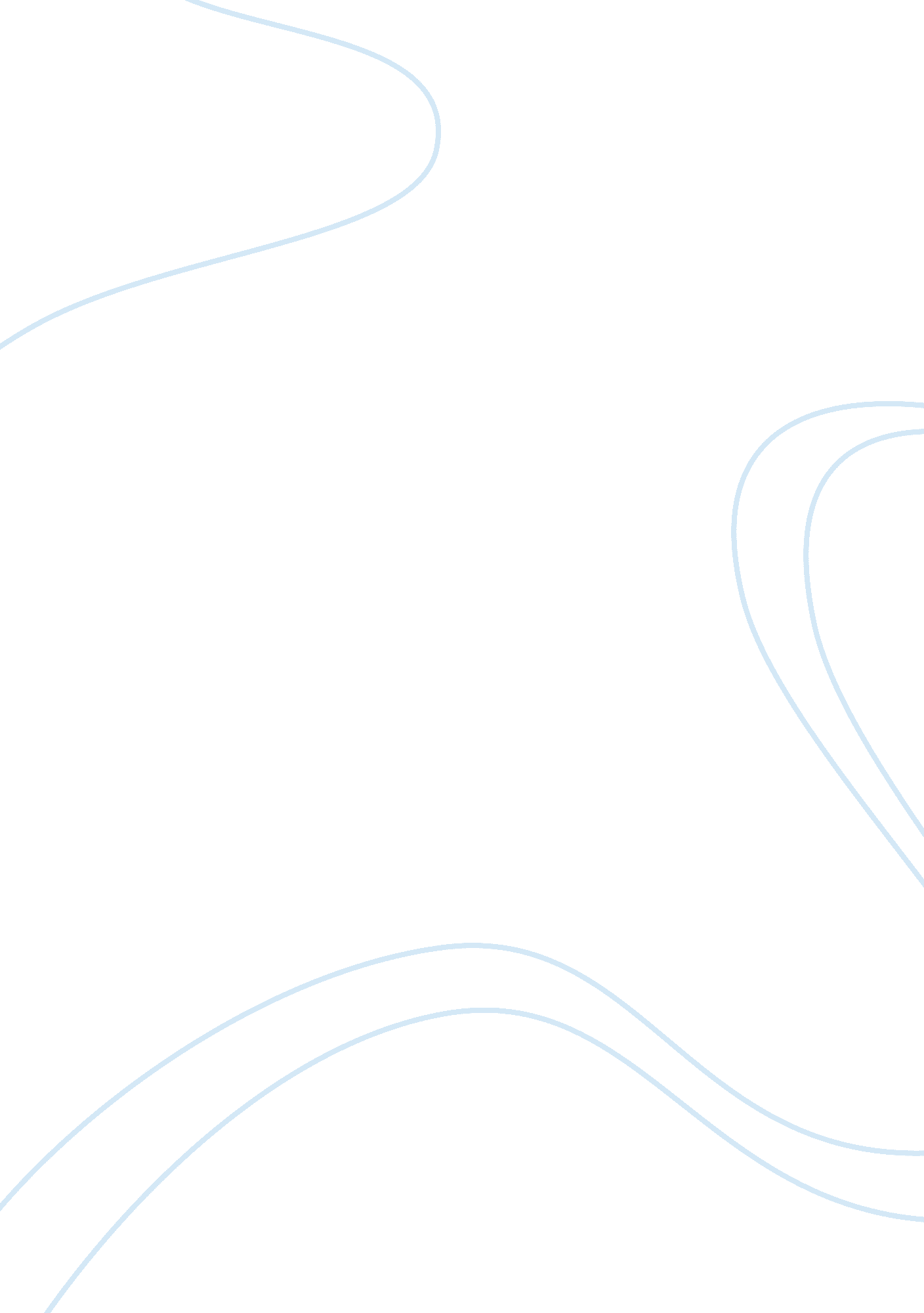 Essays parkEconomics, Currency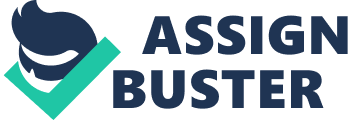 The governor of New York was on his second term serving when he was elected as the President of the United States. Franklin Delano Roosevelt was this country’s 32nd president after the election of 1932. The country was so entangled in the sadness of the Great Depression that Roosevelt acted instantaneously to restore the U. S. back to their confidence. He got polio in 1921 which made him wheelchair bound all throughout his time as president. Franklin Delano Roosevelt often referred to as FDR was this country’s longest serving president. He remained in office from when he was elected in 1932 until his death in 1945. When Franklin Roosevelt was inaugurated the country was at its lowest with the Great Depression. He spent his first one hundred days as president closing all banks waiting for Congress to pass reform legislation. FDR stopped financial panic with the Emergency Banking Act in 1933. The act allowed the twelve Federal Reserve Banks to hand out additional currency on good assets. The Emergency Banking Act brought back balance and ended the banks running out of money from the Great Depression. 